DEKLARACJA O REZYGNACJI Z KONTYNUOWANIA WYCHOWANIAPRZEDSZKOLNEGO W PRZEDSZKOLU PROWADZONYM PRZEZGMINĘ SKOCZÓWNiniejszym potwierdzam rezygnację z kontynuowania wychowania przedszkolnego w roku szkolnym 2023/24przez dziecko, którego jestem rodzicem/prawnym opiekunem.Jestem świadomy tego, że niniejsza rezygnacja oznacza utratę gwarantowanego miejsca dla dziecka w placówce.A. Nazwa placówkiNazwa placówki, w której dziecko realizowało edukację przedszkolną w roku szkolnym 2022/23……………………………………………………………………………………………………………………………….…………………………………………………….…………..B. Dane osobowe dziecka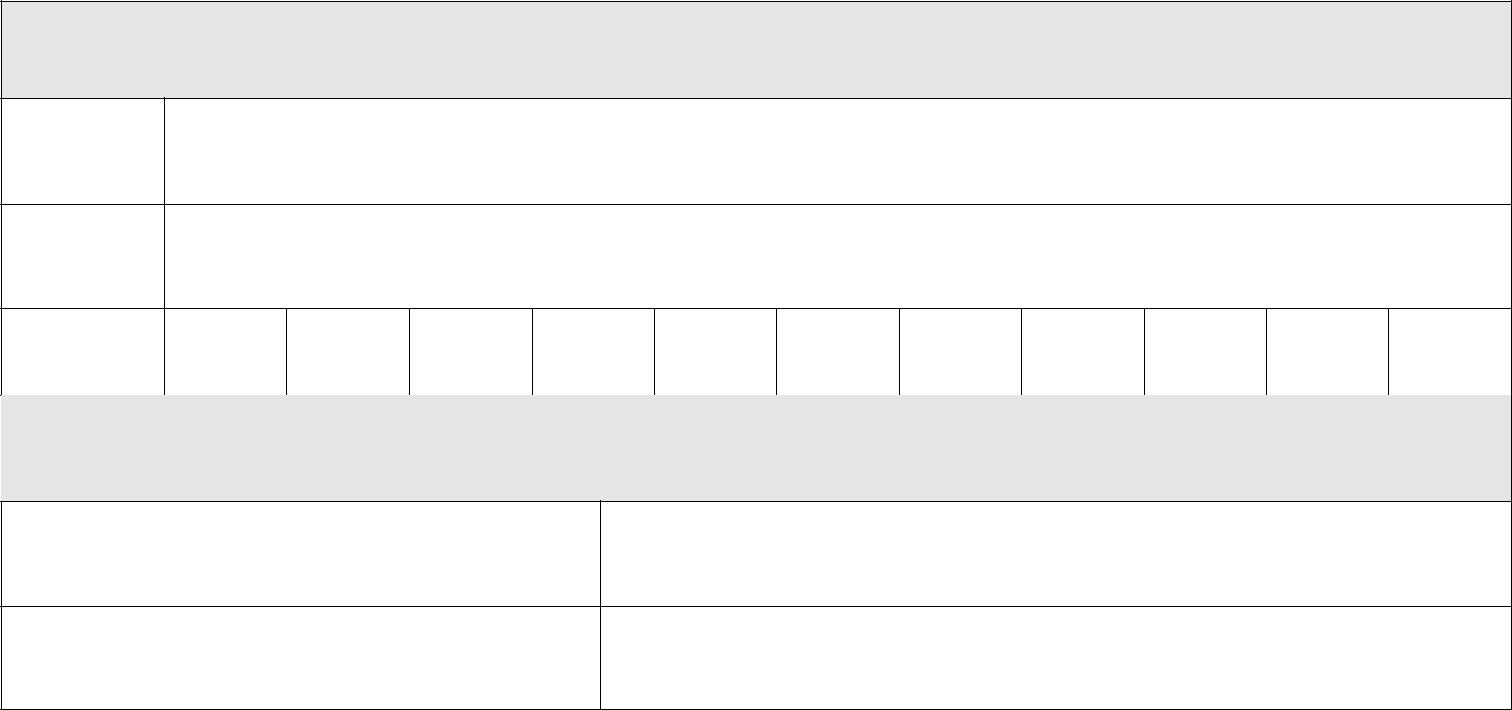 Dane identyfikacyjne dzieckaImięNazwiskoPESELAdres zamieszkania dzieckaMiejscowość i kod pocztowyUlica i numer domu/mieszkania…………………………………………………….	…………………………………………………….podpis matki/opiekuna prawnego 1	podpis ojca/opiekuna prawnego 2Skoczów, ………………………………